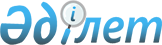 О внесении изменений в решение маслихата района Байдибек от 20 декабря 2019 года № 45/281 "О районном бюджете на 2020-2022 годы"Решение Байдибекского районного маслихата Туркестанской области от 28 августа 2020 года № 55/330. Зарегистрировано Департаментом юстиции Туркестанской области 10 сентября 2020 года № 5791
      В соответствии с пунктом 5 статьи 109 Бюджетного кодекса Республики Казахстан от 4 декабря 2008 года, подпунктом 1) пункта 1 статьи 6 Закона Республики Казахстан от 23 января 2001 года "О местном государственном управлении и самоуправлении в Республике Казахстан" и решением Туркестанского областного маслихата от 21 августа 2020 года за № 55/531-VI "О внесении изменений в решение Туркестанского областного маслихата от 9 декабря 2019 года № 44/472-VІ "Об областном бюджете на 2020-2022 годы", зарегистрированного в Реестре государственной регистрации нормативных правовых актов за № 5757, маслихата района Байдибек РЕШИЛ:
      1. Внести в решение маслихата района Байдибек от 20 декабря 2019 года № 45/281 "О районном бюджете на 2020-2022 годы" (зарегистрировано в Реестре государственной регистрации нормативных правовых актов за № 5323, опубликовано 30 декабря 2019 года в эталонном контрольном банке нормативных правовых актов Республики Казахстан в электронном виде) следующие изменения:
      пункт 1 изложить в следующей редакции:
      "1. Утвердить районный бюджет района Байдибек на 2020-2022 годы согласно приложениям 1, 2 и 3 соответственно, в том числе на 2020 год в следующих объемах:
      1) доходы – 16 258 267 тысяч тенге:
      налоговые поступления – 1 032 510 тысяч тенге;
      неналоговые поступления – 26 887 тысяч тенге;
      поступления от продажи основного капитала – 9 562 тысяч тенге;
      поступления трансфертов – 15 189 308 тысяч тенге;
      2) затраты – 16 344 119 тысяч тенге;
      3) чистое бюджетное кредитование – 146 384 тысяч тенге:
      бюджетные кредиты – 198 825 тысяч тенге;
      погашение бюджетных кредитов – 52 441 тысяч тенге;
      4) сальдо по операциям с финансовыми активами – 0:
      приобретение финансовых активов – 0;
      поступления от продажи финансовых активов государства – 0;
      5) дефицит (профицит) бюджета – -232 236 тысяч тенге;
      6) финансирование дефицита (использование профицита) бюджета – 232 236 тысяч тенге:
      поступления займов – 198 825 тысяч тенге;
      погашение займов – 52 445 тысяч тенге;
      используемые остатки бюджетных средств – 85 856 тысяч тенге.".
      пункт 7 изложить в следующей редакции:
      "7. Утвердить размеры субвенций, передаваемых из районного бюджета в бюджеты города районного значения, села, поселка, сельского округа на 2020 год в общей сумме 896 606 тысяч тенге.". в том числе:
      Агыбетский сельский округ 20 658 тысяч тенге;
      сельский округ Алгабас 17 328 тысяч тенге;
      сельский округ Алмалы 20 654 тысяч тенге;
      сельский округ Акбастау 25 671 тысяч тенге;
      сельский округ Боралдай 23 291 тысяч тенге;
      сельский округ Боген 21 653 тысяч тенге;
      сельский округ Борлысай 23 547 тысяч тенге;
      сельский округ Жамбыл 19 538 тысяч тенге;
      сельский округ Коктерек 19 944 тысяч тенге;
      сельский округ Мынбулак 18 402 тысяч тенге;
      сельский округ Шаян 26 704 тысяч тенге;
      Приложения 1, 2, 3 и 6 к указанному решению изложить в новой редакции согласно приложениям 1, 2, 3 и 4 к настоящему решению.
      2. Государственному учреждению "Аппарат маслихата района Байдибек" в порядке, установленном законодательством Республики Казахстан обеспечить:
      1) государственную регистрацию настоящего решения в Республиканском государственном учреждении "Департамент юстиции Туркестанской области Министерства юстиции Республики Казахстан";
      2) размещение настоящего решения на интернет-ресурсе маслихата района Байдибек после его официального опубликования. 
      3. Настоящее решение вводится в действие с 1 января 2020 года. Районный бюджет на 2020 год Районный бюджет на 2021 год Районный бюджет на 2022 год Распределение на 2020-2022 годы основных субвенций местного самоуправления между аульными округами
					© 2012. РГП на ПХВ «Институт законодательства и правовой информации Республики Казахстан» Министерства юстиции Республики Казахстан
				
      Председатель сессии

      районного маслихата

Г. Капалбаев

      Секретарь районного маслихата

М. Нахипбеков
Приложение 1 к решению маслихата
района Байдибек от
28 августа 2020 года
№ 55/330Приложение 1 к решению маслихата
района Байдибек от
20 декабря 2019 года
№ 45/281
Категория 
Категория 
Категория 
Категория 
Категория 
Сумма, тысяч тенге
Класс
Класс
Класс
Класс
Сумма, тысяч тенге
Подкласс
Подкласс
Подкласс
Сумма, тысяч тенге
Наименование
Наименование
Сумма, тысяч тенге
1
1
1
2
2
3
1. Доходы
1. Доходы
16258267
1
Налоговые поступления
Налоговые поступления
1032510
01
Подоходный налог
Подоходный налог
579201
1
Корпоративный подоходный налог
Корпоративный подоходный налог
240921
2
Индивидуальный подоходный налог
Индивидуальный подоходный налог
338280
03
Социальный налог
Социальный налог
303935
1
Социальный налог
Социальный налог
303935
04
Hалоги на собственность
Hалоги на собственность
133374
1
Hалоги на имущество
Hалоги на имущество
130541
5
Единый земельный налог
Единый земельный налог
2833
05
Внутренние налоги на товары, работы и услуги
Внутренние налоги на товары, работы и услуги
11500
2
Акцизы
Акцизы
3500
3
Поступления за использование природных и других ресурсов
Поступления за использование природных и других ресурсов
4500
4
Сборы за ведение предпринимательской и профессиональной деятельности
Сборы за ведение предпринимательской и профессиональной деятельности
3500
08
Обязательные платежи, взимаемые за совершение юридически значимых действий и (или) выдачу документов уполномоченными на то государственными органами или должностными лицами
Обязательные платежи, взимаемые за совершение юридически значимых действий и (или) выдачу документов уполномоченными на то государственными органами или должностными лицами
4500
1
Государственная пошлина
Государственная пошлина
4500
2
Неналоговые поступления
Неналоговые поступления
26887
01
Доходы от государственной собственности
Доходы от государственной собственности
9770
1
Поступления части чистого дохода государственных предприятий
Поступления части чистого дохода государственных предприятий
662
5
Доходы от аренды имущества, находящегося в государственной собственности
Доходы от аренды имущества, находящегося в государственной собственности
9108
04
Штрафы, пени, санкции, взыскания, налагаемые государственными учреждениями, финансируемыми из государственного бюджета, а также содержащимися и финансируемыми из бюджета (сметы расходов) Национального Банка Республики Казахстан
Штрафы, пени, санкции, взыскания, налагаемые государственными учреждениями, финансируемыми из государственного бюджета, а также содержащимися и финансируемыми из бюджета (сметы расходов) Национального Банка Республики Казахстан
3217
1
Штрафы, пени, санкции, взыскания, налагаемые государственными учреждениями, финансируемыми из государственного бюджета, а также содержащимися и финансируемыми из бюджета (сметы расходов) Национального Банка Республики Казахстан, за исключением поступлений от организаций нефтяного сектора и в Фонд компенсации потерпевшим
Штрафы, пени, санкции, взыскания, налагаемые государственными учреждениями, финансируемыми из государственного бюджета, а также содержащимися и финансируемыми из бюджета (сметы расходов) Национального Банка Республики Казахстан, за исключением поступлений от организаций нефтяного сектора и в Фонд компенсации потерпевшим
3217
06
Прочие неналоговые поступления
Прочие неналоговые поступления
13900
1
Прочие неналоговые поступления
Прочие неналоговые поступления
13900
3
Поступления от продажи основного капитала
Поступления от продажи основного капитала
9562
01
Продажа государственного имущества, закрепленного за государственными учреждениями
Продажа государственного имущества, закрепленного за государственными учреждениями
3103
1
Продажа государственного имущества, закрепленного за государственными учреждениями
Продажа государственного имущества, закрепленного за государственными учреждениями
3103
03
Продажа земли и нематериальных активов
Продажа земли и нематериальных активов
6459
1
Продажа земли
Продажа земли
6459
4
Поступления трансфертов 
Поступления трансфертов 
15189308
01
Трансферты из нижестоящих органов государственного управления
Трансферты из нижестоящих органов государственного управления
26000
3
Трансферты из бюджетов городов районного значения, сел, поселков, сельских округов
Трансферты из бюджетов городов районного значения, сел, поселков, сельских округов
26000
02
Трансферты из вышестоящих органов государственного управления
Трансферты из вышестоящих органов государственного управления
15163308
2
Трансферты из областного бюджета
Трансферты из областного бюджета
15163308
 Функциональная группа
 Функциональная группа
 Функциональная группа
 Функциональная группа
 Функциональная группа
Сумма, тысяч тенге
Функциональная подгруппа
Функциональная подгруппа
Функциональная подгруппа
Функциональная подгруппа
Сумма, тысяч тенге
Администратор бюджетных программ
Администратор бюджетных программ
Администратор бюджетных программ
Сумма, тысяч тенге
Программа
Программа
Сумма, тысяч тенге
Наименование 
Сумма, тысяч тенге
2. Затраты
16344119
01
Государственные услуги общего характера
455791
1
Представительные, исполнительные и другие органы, выполняющие общие функции государственного управления
181787
112
Аппарат маслихата района (города областного значения)
30793
001
Услуги по обеспечению деятельности маслихата района (города областного значения)
30713
003
Капитальные расходы государственного органа
80
122
Аппарат акима района (города областного значения)
150994
001
Услуги по обеспечению деятельности акима района (города областного значения)
120788
003
Капитальные расходы государственного органа
40
113
Целевые текущие трансферты из местных бюджетов
25694
2
Финансовая деятельность
13582
459
Отдел экономики и финансов района (города областного значения)
1332
003
Проведение оценки имущества в целях налогообложения
1132
010
Приватизация, управление коммунальным имуществом, постприватизационная деятельность и регулирование споров, связанных с этим
200
489
Отдел государственных активов и закупок района (города областного значения)
12250
001
Услуги по реализации государственной политики в области управления государственных активов и закупок на местном уровне
12250
9
Прочие государственные услуги общего характера
260422
458
Отдел жилищно-коммунального хозяйства, пассажирского транспорта и автомобильных дорог района (города областного значения)
227137
001
Услуги по реализации государственной политики на местном уровне в области жилищно-коммунального хозяйства, пассажирского транспорта и автомобильных дорог 
31128
013
Капитальные расходы государственного органа
1387
113
Целевые текущие трансферты из местных бюджетов
169944
459
Отдел экономики и финансов района (города областного значения)
33285
001
Услуги по реализации государственной политики в области формирования и развития экономической политики, государственного планирования, исполнения бюджета и управления коммунальной собственностью района (города областного значения)
33285
02
Оборона
20765
1
Военные нужды
16188
122
Аппарат акима района (города областного значения)
16188
005
Мероприятия в рамках исполнения всеобщей воинской обязанности
16188
2
Организация работы по чрезвычайным ситуациям
4577
122
Аппарат акима района (города областного значения)
4577
007
Мероприятия по профилактике и тушению степных пожаров районного (городского) масштаба, а также пожаров в населенных пунктах, в которых не созданы органы государственной противопожарной службы
4577
04
Образование
11147738
1
Дошкольное воспитание и обучение
1445373
464
Отдел образования района (города областного значения)
1445373
040
Реализация государственного образовательного заказа в дошкольных организациях образования
1445373
2
Начальное, основное среднее и общее среднее образование
9405985
464
Отдел образования района (города областного значения)
9143812
003
Общеобразовательное обучение
8922159
006
Дополнительное образование для детей
221653
472
Отдел строительства, архитектуры и градостроительства района (города областного значения)
262173
022
Строительство и реконструкция объектов начального, основного среднего и общего среднего образования
262173
9
Прочие услуги в области образования
296380
464
Отдел образования района (города областного значения)
296380
001
Услуги по реализации государственной политики на местном уровне в области образования 
22831
005
Приобретение и доставка учебников, учебно-методических комплексов для государственных учреждений образования района (города областного значения)
91659
015
Ежемесячные выплаты денежных средств опекунам (попечителям) на содержание ребенка-сироты (детей-сирот), и ребенка (детей), оставшегося без попечения родителей
11594
022
Выплата единовременных денежных средств казахстанским гражданам, усыновившим (удочерившим) ребенка (детей)-сироту и ребенка (детей), оставшегося без попечения родителей
585
067
Капитальные расходы подведомственных государственных учреждений и организаций
10000
113
Целевые текущие трансферты из местных бюджетов
159711
06
Социальная помощь и социальное обеспечение
1491444
1
Социальное обеспечение
676248
451
Отдел занятости и социальных программ района (города областного значения)
672417
005
Государственная адресная социальная помощь
672417
464
Отдел образования района (города областного значения)
3831
030
Содержание ребенка (детей), переданного патронатным воспитателям
3831
2
Социальная помощь
767408
451
Отдел занятости и социальных программ района (города областного значения)
767408
002
Программа занятости
361643
006
Оказание жилищной помощи
3013
007
Социальная помощь отдельным категориям нуждающихся граждан по решениям местных представительных органов
73281
010
Материальное обеспечение детей-инвалидов, воспитывающихся и обучающихся на дому
2386
014
Оказание социальной помощи нуждающимся гражданам на дому
76433
017
Обеспечение нуждающихся инвалидов обязательными гигиеническими средствами и предоставление услуг специалистами жестового языка, индивидуальными помощниками в соответствии с индивидуальной программой реабилитации инвалида
190057
023
Обеспечение деятельности центров занятости населения
60595
9
Прочие услуги в области социальной помощи и социального обеспечения
47788
451
Отдел занятости и социальных программ района (города областного значения)
47788
001
Услуги по реализации государственной политики на местном уровне в области обеспечения занятости и реализации социальных программ для населения
40316
011
Оплата услуг по зачислению, выплате и доставке пособий и других социальных выплат
7043
021
Капитальные расходы государственного органа
429
07
Жилищно-коммунальное хозяйство
948054
1
Жилищное хозяйство
458056
458
Отдел жилищно-коммунального хозяйства, пассажирского транспорта и автомобильных дорог района (города областного значения)
306810
070
Возмещение платежей населения по оплате коммунальных услуг в режиме чрезвычайного положения в Республике Казахстан
306810
472
Отдел строительства, архитектуры и градостроительства района (города областного значения)
151246
003
Проектирование и (или) строительство, реконструкция жилья коммунального жилищного фонда
11273
004
Проектирование, развитие и (или) обустройство инженерно-коммуникационной инфраструктуры
15083
098
Приобретение жилья коммунального жилищного фонда
124890
2
Коммунальное хозяйство
370140
458
Отдел жилищно-коммунального хозяйства, пассажирского транспорта и автомобильных дорог района (города областного значения)
370140
012
Функционирование системы водоснабжения и водоотведения
178456
027
Организация эксплуатации сетей газификации, находящихся в коммунальной собственности районов (городов областного значения)
26164
028
Развитие коммунального хозяйства
10000
048
Развитие благоустройства городов и населенных пунктов
4337
058
Развитие системы водоснабжения и водоотведения в сельских населенных пунктах
151183
3
Благоустройство населенных пунктов
119858
458
Отдел жилищно-коммунального хозяйства, пассажирского транспорта и автомобильных дорог района (города областного значения)
119858
015
Освещение улиц в населенных пунктах
7761
016
Обеспечение санитарии населенных пунктов
13420
018
Благоустройство и озеленение населенных пунктов
98677
08
Культура, спорт, туризм и информационное пространство
659129
1
Деятельность в области культуры
222581
455
Отдел культуры и развития языков района (города областного значения)
222581
003
Поддержка культурно-досуговой работы
222581
2
Спорт
253332
465
Отдел физической культуры и спорта района (города областного значения)
250454
001
Услуги по реализации государственной политики на местном уровне в сфере физической культуры и спорта
12402
005
Развитие массового спорта и национальных видов спорта 
232740
006
Проведение спортивных соревнований на районном (города областного значения) уровне
1800
007
Подготовка и участие членов сборных команд района (города областного значения) по различным видам спорта на областных спортивных соревнованиях
1412
032
Капитальные расходы подведомственных государственных учреждений и организаций
2100
472
Отдел строительства, архитектуры и градостроительства района (города областного значения)
2878
008
Развитие объектов спорта
2878
3
Информационное пространство
119646
455
Отдел культуры и развития языков района (города областного значения)
94089
006
Функционирование районных (городских) библиотек
80524
007
Развитие государственного языка и других языков народа Казахстана
13565
456
Отдел внутренней политики района (города областного значения)
25557
002
Услуги по проведению государственной информационной политики
25557
9
Прочие услуги по организации культуры, спорта, туризма и информационного пространства
63570
455
Отдел культуры и развития языков района (города областного значения)
10934
001
Услуги по реализации государственной политики на местном уровне в области развития языков и культуры
10934
456
Отдел внутренней политики района (города областного значения)
52636
001
Услуги по реализации государственной политики на местном уровне в области информации, укрепления государственности и формирования социального оптимизма граждан
27026
003
Реализация мероприятий в сфере молодежной политики
25610
09
Топливно-энергетический комплекс и недропользование
451053
9
Прочие услуги в области топливно-энергетического комплекса и недропользования
451053
458
Отдел жилищно-коммунального хозяйства, пассажирского транспорта и автомобильных дорог района (города областного значения)
451053
036
Развитие газотранспортной системы 
451053
10
Сельское, водное, лесное, рыбное хозяйство, особо охраняемые природные территории, охрана окружающей среды и животного мира, земельные отношения
105665
1
Сельское хозяйство
29418
462
Отдел сельского хозяйства района (города областного значения)
29418
001
Услуги по реализации государственной политики на местном уровне в сфере сельского хозяйства
29418
6
Земельные отношения
27730
463
Отдел земельных отношений района (города областного значения)
27730
001
Услуги по реализации государственной политики в области регулирования земельных отношений на территории района (города областного значения)
12630
003
Земельно-хозяйственное устройство населенных пунктов
15100
9
Прочие услуги в области сельского, водного, лесного, рыбного хозяйства, охраны окружающей среды и земельных отношений
48517
459
Отдел экономики и финансов района (города областного значения)
48517
099
Реализация мер по оказанию социальной поддержки специалистов
48517
11
Промышленность, архитектурная, градостроительная и строительная деятельность
57752
2
Архитектурная, градостроительная и строительная деятельность
57752
472
Отдел строительства, архитектуры и градостроительства района (города областного значения)
57752
001
Услуги по реализации государственной политики в области строительства, архитектуры и градостроительства на местном уровне
23002
013
Разработка схем градостроительного развития территории района, генеральных планов городов районного (областного) значения, поселков и иных сельских населенных пунктов
34750
12
Транспорт и коммуникации
145625
1
Автомобильный транспорт
145625
458
Отдел жилищно-коммунального хозяйства, пассажирского транспорта и автомобильных дорог района (города областного значения)
145625
023
Обеспечение функционирования автомобильных дорог
4500
045
Капитальный и средний ремонт автомобильных дорог районного значения и улиц населенных пунктов
141125
13
Прочие
571519
3
Поддержка предпринимательской деятельности и защита конкуренции
13386
469
Отдел предпринимательства района (города областного значения)
13386
001
Услуги по реализации государственной политики на местном уровне в области развития предпринимательства и промышленности 
13386
9
Прочие
558133
458
Отдел жилищно-коммунального хозяйства, пассажирского транспорта и автомобильных дорог района (города областного значения)
512104
040
Реализация мер по содействию экономическому развитию регионов в рамках Государственной программы развития регионов до 2025 года
13844
062
Реализация мероприятий по социальной и инженерной инфраструктуре в сельских населенных пунктах в рамках проекта "Ауыл-Ел бесігі"
498260
459
Отдел экономики и финансов района (города областного значения)
46029
012
Резерв местного исполнительного органа района (города областного значения)
46029
14
Обслуживание долга
367
1
Обслуживание долга
367
459
Отдел экономики и финансов района (города областного значения)
367
021
Обслуживание долга местных исполнительных органов по выплате вознаграждений и иных платежей по займам из областного бюджета
367
15
Трансферты
318367
1
Трансферты
318367
459
Отдел экономики и финансов района (города областного значения)
318367
006
Возврат неиспользованных (недоиспользованных) целевых трансфертов
909
024
Целевые текущие трансферты из нижестоящего бюджета на компенсацию потерь вышестоящего бюджета в связи с изменением законодательства
55787
038
Субвенции
237390
054
Возврат сумм неиспользованных (недоиспользованных) целевых трансфертов, выделенных из республиканского бюджета за счет целевого трансферта из Национального фонда Республики Казахстан
24281
3. Чистое бюджетное кредитование
146384
Функциональная группа
Функциональная группа
Функциональная группа
Функциональная группа
Функциональная группа
Сумма, тысяч тенге
Функциональная подгруппа
Функциональная подгруппа
Функциональная подгруппа
Функциональная подгруппа
Сумма, тысяч тенге
Администратор бюджетных программ
Администратор бюджетных программ
Администратор бюджетных программ
Сумма, тысяч тенге
Программа
Программа
Сумма, тысяч тенге
Наименование
Сумма, тысяч тенге
Бюджетные кредиты
198 825
10
Сельское, водное, лесное, рыбное хозяйство, особо охраняемые природные территории, охрана окружающей среды и животного мира, земельные отношения
198 825
1
Сельское хозяйство
198 825
459
Отдел экономики и финансов района (города областного значения)
198 825
018
Бюджетные кредиты для реализации мер социальной поддержки специалистов
198 825
Категория
Категория
Категория
Категория
Категория
Сумма, тысяч тенге
Класс
Класс
Класс
Класс
Сумма, тысяч тенге
Подкласс
Подкласс
Подкласс
Сумма, тысяч тенге
Специфика
Специфика
Сумма, тысяч тенге
Наименование
Погашение бюджетных кредитов
52 441
5
Погашение бюджетных кредитов
52 441
01
Погашение бюджетных кредитов
52 441
1
Погашение бюджетных кредитов, выданных из государственного бюджета
52 441
13
Погашение бюджетных кредитов, выданных из местного бюджета физическим лицам
52 441
4. Сальдо по операциям с финансовыми активами
0
Функциональная группа
Функциональная группа
Функциональная группа
Функциональная группа
Функциональная группа
Сумма, тысяч тенге
Функциональная подгруппа
Функциональная подгруппа
Функциональная подгруппа
Функциональная подгруппа
Сумма, тысяч тенге
Администратор бюджетных программ
Администратор бюджетных программ
Администратор бюджетных программ
Сумма, тысяч тенге
Программа
Программа
Сумма, тысяч тенге
Наименование
Сумма, тысяч тенге
Приобретение финансовых активов 
0
Категория
Категория
Категория
Категория
Категория
Сумма, тысяч тенге
Класс
Класс
Класс
Класс
Сумма, тысяч тенге
Подкласс
Подкласс
Подкласс
Сумма, тысяч тенге
Специфика
Специфика
Сумма, тысяч тенге
Наименование
Поступления от продажи финансовых активов государства 
0
5. Дефицит (профицит) бюджета
-232 236
6. Финансирование дефицита (использование профицита) бюджета
232 236
Категория
Категория
Категория
Категория
Категория
Сумма, тысяч тенге
Класс
Класс
Класс
Класс
Сумма, тысяч тенге
Подкласс
Подкласс
Подкласс
Сумма, тысяч тенге
Специфика
Специфика
Сумма, тысяч тенге
Наименование
Поступление займов
198 825
7
Поступления займов
198 825
01
Внутренние государственные займы
198 825
02
Договоры займа
198 825
03
Займы, получаемые местным исполнительным органом района (города областного значения)
198 825
Функциональная группа
Функциональная группа
Функциональная группа
Функциональная группа
Функциональная группа
Сумма, тысяч тенге
Функциональная подгруппа
Функциональная подгруппа
Функциональная подгруппа
Функциональная подгруппа
Сумма, тысяч тенге
Администратор бюджетных программ
Администратор бюджетных программ
Администратор бюджетных программ
Сумма, тысяч тенге
Программа
Программа
Сумма, тысяч тенге
Наименование 
Сумма, тысяч тенге
16
Погашение займов
52 445
1
Погашение займов
52 445
459
Отдел экономики и финансов района (города областного значения)
52 445
005
Погашение долга местного исполнительного органа перед вышестоящим бюджетом
52 441
022
Возврат неиспользованных бюджетных кредитов, выданных из местного бюджета
4
Категория
Категория
Категория
Категория
Категория
Сумма, тысяч тенге
Класс
Класс
Класс
Класс
Сумма, тысяч тенге
Подкласс
Подкласс
Подкласс
Сумма, тысяч тенге
Специфика
Специфика
Сумма, тысяч тенге
Наименование
8
Используемые остатки бюджетных средств
85 856Приложение 2 к решению маслихата
района Байдибек от
28 августа 2020 года
№ 55/330Приложение 2 к решению маслихата
района Байдибек от
20 декабря 2019 года
№ 45/281
Категория 
Категория 
Категория 
Категория 
Категория 
Сумма, тысяч тенге
Класс
Класс
Класс
Класс
Сумма, тысяч тенге
Подкласс
Подкласс
Подкласс
Сумма, тысяч тенге
Наименование
Наименование
Сумма, тысяч тенге
1
1
1
2
2
3
1. Доходы
1. Доходы
13287314
1
Налоговые поступления
Налоговые поступления
1035478
01
Подоходный налог
Подоходный налог
579 609
1
Корпоративный подоходный налог
Корпоративный подоходный налог
266128
2
Индивидуальный подоходный налог
Индивидуальный подоходный налог
313481
03
Социальный налог
Социальный налог
268226
1
Социальный налог
Социальный налог
268226
04
Hалоги на собственность
Hалоги на собственность
151172
1
Hалоги на имущество
Hалоги на имущество
150918
5
Единый земельный налог
Единый земельный налог
254
05
Внутренние налоги на товары, работы и услуги
Внутренние налоги на товары, работы и услуги
26368
2
Акцизы
Акцизы
6389
3
Поступления за использование природных и других ресурсов
Поступления за использование природных и других ресурсов
12475
4
Сборы за ведение предпринимательской и профессиональной деятельности
Сборы за ведение предпринимательской и профессиональной деятельности
7504
08
Обязательные платежи, взимаемые за совершение юридически значимых действий и (или) выдачу документов уполномоченными на то государственными органами или должностными лицами
Обязательные платежи, взимаемые за совершение юридически значимых действий и (или) выдачу документов уполномоченными на то государственными органами или должностными лицами
10103
1
Государственная пошлина
Государственная пошлина
10103
2
Неналоговые поступления
Неналоговые поступления
7191
01
Доходы от государственной собственности
Доходы от государственной собственности
4741
1
Поступления части чистого дохода государственных предприятий
Поступления части чистого дохода государственных предприятий
805
5
Доходы от аренды имущества, находящегося в государственной собственности
Доходы от аренды имущества, находящегося в государственной собственности
3936
06
Прочие неналоговые поступления
Прочие неналоговые поступления
2450
1
Прочие неналоговые поступления
Прочие неналоговые поступления
2450
3
Поступления от продажи основного капитала
Поступления от продажи основного капитала
8430
03
Продажа земли и нематериальных активов
Продажа земли и нематериальных активов
8430
1
Продажа земли
Продажа земли
8430
4
Поступления трансфертов 
Поступления трансфертов 
12236215
02
Трансферты из вышестоящих органов государственного управления
Трансферты из вышестоящих органов государственного управления
12236215
2
Трансферты из областного бюджета
Трансферты из областного бюджета
12236215
 Функциональная группа
 Функциональная группа
 Функциональная группа
 Функциональная группа
 Функциональная группа
Сумма, тысяч тенге
Функциональная подгруппа
Функциональная подгруппа
Функциональная подгруппа
Функциональная подгруппа
Сумма, тысяч тенге
Администратор бюджетных программ
Администратор бюджетных программ
Администратор бюджетных программ
Сумма, тысяч тенге
Программа
Программа
Сумма, тысяч тенге
Наименование 
Сумма, тысяч тенге
2. Затраты
13287314
01
Государственные услуги общего характера
223346
1
Представительные, исполнительные и другие органы, выполняющие общие функции государственного управления
152871
112
Аппарат маслихата района (города областного значения)
29186
001
Услуги по обеспечению деятельности маслихата района (города областного значения)
29106
122
Аппарат акима района (города областного значения)
80
001
Услуги по обеспечению деятельности акима района (города областного значения)
123685
2
Финансовая деятельность
13750
459
Отдел экономики и финансов района (города областного значения)
1332
003
Проведение оценки имущества в целях налогообложения
1132
010
Приватизация, управление коммунальным имуществом, постприватизационная деятельность и регулирование споров, связанных с этим
200
489
Отдел государственных активов и закупок района (города областного значения)
12418
001
Услуги по реализации государственной политики в области управления государственных активов и закупок на местном уровне
12418
9
Прочие государственные услуги общего характера
56725
458
Отдел жилищно-коммунального хозяйства, пассажирского транспорта и автомобильных дорог района (города областного значения)
22321
001
Услуги по реализации государственной политики на местном уровне в области жилищно-коммунального хозяйства, пассажирского транспорта и автомобильных дорог 
22321
459
Отдел экономики и финансов района (города областного значения)
34404
001
Услуги по реализации государственной политики в области формирования и развития экономической политики, государственного планирования, исполнения бюджета и управления коммунальной собственностью района (города областного значения)
34404
02
Оборона
20793
1
Военные нужды
16216
122
Аппарат акима района (города областного значения)
16216
005
Мероприятия в рамках исполнения всеобщей воинской обязанности
16216
2
Организация работы по чрезвычайным ситуациям
4577
122
Аппарат акима района (города областного значения)
4577
007
Мероприятия по профилактике и тушению степных пожаров районного (городского) масштаба, а также пожаров в населенных пунктах, в которых не созданы органы государственной противопожарной службы
4577
04
Образование
8928002
1
Дошкольное воспитание и обучение
1119998
464
Отдел образования района (города областного значения)
1119998
040
Реализация государственного образовательного заказа в дошкольных организациях образования
1119998
2
Начальное, основное среднее и общее среднее образование
7330634
464
Отдел образования района (города областного значения)
6900634
003
Общеобразовательное обучение
6723337
006
Дополнительное образование для детей
177297
472
Отдел строительства, архитектуры и градостроительства района (города областного значения)
430000
022
Строительство и реконструкция объектов начального, основного среднего и общего среднего образования
430000
9
Прочие услуги в области образования
477370
464
Отдел образования района (города областного значения)
477370
001
Услуги по реализации государственной политики на местном уровне в области образования 
25110
005
Приобретение и доставка учебников, учебно-методических комплексов для государственных учреждений образования района (города областного значения)
196660
015
Ежемесячные выплаты денежных средств опекунам (попечителям) на содержание ребенка-сироты (детей-сирот), и ребенка (детей), оставшегося без попечения родителей
11594
022
Выплата единовременных денежных средств казахстанским гражданам, усыновившим (удочерившим) ребенка (детей)-сироту и ребенка (детей), оставшегося без попечения родителей
585
067
Капитальные расходы подведомственных государственных учреждений и организаций
243421
113
Целевые текущие трансферты из местных бюджетов
06
Социальная помощь и социальное обеспечение
569879
1
Социальное обеспечение
105294
451
Отдел занятости и социальных программ района (города областного значения)
101463
005
Государственная адресная социальная помощь
101463
464
Отдел образования района (города областного значения)
3831
030
Содержание ребенка (детей), переданного патронатным воспитателям
3831
2
Социальная помощь
421296
451
Отдел занятости и социальных программ района (города областного значения)
421296
002
Программа занятости
34815
006
Оказание жилищной помощи
3013
007
Социальная помощь отдельным категориям нуждающихся граждан по решениям местных представительных органов
75774
010
Материальное обеспечение детей-инвалидов, воспитывающихся и обучающихся на дому
2469
014
Оказание социальной помощи нуждающимся гражданам на дому
61259
017
Обеспечение нуждающихся инвалидов обязательными гигиеническими средствами и предоставление услуг специалистами жестового языка, индивидуальными помощниками в соответствии с индивидуальной программой реабилитации инвалида
183270
023
Обеспечение деятельности центров занятости населения
60696
9
Прочие услуги в области социальной помощи и социального обеспечения
43289
451
Отдел занятости и социальных программ района (города областного значения)
43289
001
Услуги по реализации государственной политики на местном уровне в области обеспечения занятости и реализации социальных программ для населения
41838
011
Оплата услуг по зачислению, выплате и доставке пособий и других социальных выплат
1451
021
Капитальные расходы государственного органа
07
Жилищно-коммунальное хозяйство
1206585
1
Жилищное хозяйство
50000
472
Отдел строительства, архитектуры и градостроительства района (города областного значения)
50000
004
50000
2
Коммунальное хозяйство
1101422
458
Отдел жилищно-коммунального хозяйства, пассажирского транспорта и автомобильных дорог района (города областного значения)
1101422
012
Функционирование системы водоснабжения и водоотведения
120000
028
Развитие коммунального хозяйства
981422
3
Благоустройство населенных пунктов
55163
458
Отдел жилищно-коммунального хозяйства, пассажирского транспорта и автомобильных дорог района (города областного значения)
55163
015
Освещение улиц в населенных пунктах
3900
016
Обеспечение санитарии населенных пунктов
5813
018
Благоустройство и озеленение населенных пунктов
45450
08
Культура, спорт, туризм и информационное пространство
659168
1
Деятельность в области культуры
198322
455
Отдел культуры и развития языков района (города областного значения)
198322
003
Поддержка культурно-досуговой работы
198322
2
Спорт
294904
465
Отдел физической культуры и спорта района (города областного значения)
254904
001
Услуги по реализации государственной политики на местном уровне в сфере физической культуры и спорта
12205
005
Развитие массового спорта и национальных видов спорта 
231189
006
Проведение спортивных соревнований на районном (города областного значения) уровне
6200
007
Подготовка и участие членов сборных команд района (города областного значения) по различным видам спорта на областных спортивных соревнованиях
5310
472
Отдел строительства, архитектуры и градостроительства района (города областного значения)
40000
008
Развитие объектов спорта и туризма
40000
3
Информационное пространство
102442
455
Отдел культуры и развития языков района (города областного значения)
75959
006
Функционирование районных (городских) библиотек
64595
007
Развитие государственного языка и других языков народа Казахстана
11364
456
Отдел внутренней политики района (города областного значения)
26483
002
Услуги по проведению государственной информационной политики
26483
9
Прочие услуги по организации культуры, спорта, туризма и информационного пространства
63500
455
Отдел культуры и развития языков района (города областного значения)
11071
001
Услуги по реализации государственной политики на местном уровне в области развития языков и культуры
11071
456
Отдел внутренней политики района (города областного значения)
52429
001
Услуги по реализации государственной политики на местном уровне в области информации, укрепления государственности и формирования социального оптимизма граждан
26483
003
Реализация мероприятий в сфере молодежной политики
25946
09
Топливно-энергетический комплекс и недропользование
1085070
9
Прочие услуги в области топливно-энергетического комплекса и недропользования
1085070
458
Отдел жилищно-коммунального хозяйства, пассажирского транспорта и автомобильных дорог района (города областного значения)
1085070
036
Развитие газотранспортной системы 
1085070
10
Сельское, водное, лесное, рыбное хозяйство, особо охраняемые природные территории, охрана окружающей среды и животного мира, земельные отношения
102055
1
Сельское хозяйство
31286
462
Земельно-хозяйственное устройство населенных пунктов
31286
001
Услуги по реализации государственной политики на местном уровне в сфере сельского хозяйства
31286
6
Земельные отношения
22252
463
Отдел земельных отношений района (города областного значения)
22252
001
Услуги по реализации государственной политики в области регулирования земельных отношений на территории района (города областного значения)
14152
003
Земельно-хозяйственное устройство населенных пунктов
8100
9
Прочие услуги в области сельского, водного, лесного, рыбного хозяйства, охраны окружающей среды и земельных отношений
48517
459
Отдел экономики и финансов района (города областного значения)
48517
099
Реализация мер по оказанию социальной поддержки специалистов
48517
11
Промышленность, архитектурная, градостроительная и строительная деятельность
44843
2
Архитектурная, градостроительная и строительная деятельность
44843
472
Отдел строительства, архитектуры и градостроительства района (города областного значения)
44843
001
Услуги по реализации государственной политики в области строительства, архитектуры и градостроительства на местном уровне
24843
013
Разработка схем градостроительного развития территории района, генеральных планов городов районного (областного) значения, поселков и иных сельских населенных пунктов
20000
12
Транспорт и коммуникации
150553
1
Автомобильный транспорт
150553
458
Отдел жилищно-коммунального хозяйства, пассажирского транспорта и автомобильных дорог района (города областного значения)
150553
023
Обеспечение функционирования автомобильных дорог
4500
045
Капитальный и средний ремонт автомобильных дорог районного значения и улиц населенных пунктов
146053
13
Прочие
48910
3
Поддержка предпринимательской деятельности и защита конкуренции
14580
469
Отдел предпринимательства района (города областного значения)
14580
001
Услуги по реализации государственной политики на местном уровне в области развития предпринимательства и промышленности 
14580
9
Прочие
34330
458
Отдел жилищно-коммунального хозяйства, пассажирского транспорта и автомобильных дорог района (города областного значения)
14330
040
Реализация мер по содействию экономическому развитию регионов в рамках Программы развития регионов до 2020 года
14330
459
Отдел экономики и финансов района (города областного значения)
20000
012
Резерв местного исполнительного органа района (города областного значения)
20000
14
Обслуживание долга
61
1
Обслуживание долга
61
459
Отдел экономики и финансов района (города областного значения)
61
021
Обслуживание долга местных исполнительных органов по выплате вознаграждений и иных платежей по займам из областного бюджета
61
15
Трансферты
248049
1
Трансферты
248049
459
Отдел экономики и финансов района (города областного значения)
248049
038
Субвенции
248049
3. Чистое бюджетное кредитование
-52441
Функциональная группа
Функциональная группа
Функциональная группа
Функциональная группа
Функциональная группа
Сумма, тысяч тенге
Функциональная подгруппа
Функциональная подгруппа
Функциональная подгруппа
Функциональная подгруппа
Сумма, тысяч тенге
Администратор бюджетных программ
Администратор бюджетных программ
Администратор бюджетных программ
Сумма, тысяч тенге
Программа
Программа
Сумма, тысяч тенге
Наименование
Сумма, тысяч тенге
Бюджетные кредиты
0
10
Сельское, водное, лесное, рыбное хозяйство, особо охраняемые природные территории, охрана окружающей среды и животного мира, земельные отношения
0
1
Сельское хозяйство
0
459
Отдел экономики и финансов района (города областного значения)
0
018
Бюджетные кредиты для реализации мер социальной поддержки специалистов
Категория
Категория
Категория
Категория
Категория
Сумма, тысяч тенге
Класс
Класс
Класс
Класс
Сумма, тысяч тенге
Подкласс
Подкласс
Подкласс
Сумма, тысяч тенге
Специфика
Специфика
Сумма, тысяч тенге
Наименование
Погашение бюджетных кредитов
52441
5
Погашение бюджетных кредитов
52441
01
Погашение бюджетных кредитов
52441
1
Погашение бюджетных кредитов, выданных из государственного бюджета
52441
13
Погашение бюджетных кредитов, выданных из местного бюджета физическим лицам
52441
4. Сальдо по операциям с финансовыми активами
0
Функциональная группа
Функциональная группа
Функциональная группа
Функциональная группа
Функциональная группа
Сумма, тысяч тенге
Функциональная подгруппа
Функциональная подгруппа
Функциональная подгруппа
Функциональная подгруппа
Сумма, тысяч тенге
Администратор бюджетных программ
Администратор бюджетных программ
Администратор бюджетных программ
Сумма, тысяч тенге
Программа
Программа
Сумма, тысяч тенге
Наименование
Сумма, тысяч тенге
Приобретение финансовых активов 
0
Категория
Категория
Категория
Категория
Категория
Сумма, тысяч тенге
Класс
Класс
Класс
Класс
Сумма, тысяч тенге
Подкласс
Подкласс
Подкласс
Сумма, тысяч тенге
Специфика
Специфика
Сумма, тысяч тенге
Наименование
Поступления от продажи финансовых активов государства 
0
5. Дефицит (профицит) бюджета
52441
6. Финансирование дефицита (использование профицита) бюджета
-52441
Категория
Категория
Категория
Категория
Категория
Сумма, тысяч тенге
Класс
Класс
Класс
Класс
Сумма, тысяч тенге
Подкласс
Подкласс
Подкласс
Сумма, тысяч тенге
Специфика
Специфика
Сумма, тысяч тенге
Наименование
Поступление займов
0
7
Поступления займов
0
01
Внутренние государственные займы
0
02
Договоры займа
0
03
Займы, получаемые местным исполнительным органом района (города областного значения)
0
Функциональная группа
Функциональная группа
Функциональная группа
Функциональная группа
Функциональная группа
Сумма, тысяч тенге
Функциональная подгруппа
Функциональная подгруппа
Функциональная подгруппа
Функциональная подгруппа
Сумма, тысяч тенге
Администратор бюджетных программ
Администратор бюджетных программ
Администратор бюджетных программ
Сумма, тысяч тенге
Программа
Программа
Сумма, тысяч тенге
Наименование 
Сумма, тысяч тенге
16
Погашение займов
52 441
1
Погашение займов
52 441
459
Отдел экономики и финансов района (города областного значения)
52 441
005
Погашение долга местного исполнительного органа перед вышестоящим бюджетом
52 441
Категория
Категория
Категория
Категория
Категория
Сумма, тысяч тенге
Класс
Класс
Класс
Класс
Сумма, тысяч тенге
Подкласс
Подкласс
Подкласс
Сумма, тысяч тенге
Специфика
Специфика
Сумма, тысяч тенге
Наименование
8
Используемые остатки бюджетных средств
0Приложение 3 к решению маслихата
района Байдибек от
28 августа 2020 года
№ 55/330Приложение 1 к решению маслихата
района Байдибек от
20 декабря 2019 года
№ 45/281
Категория 
Категория 
Категория 
Категория 
Категория 
Сумма, тысяч тенге
Класс
Класс
Класс
Класс
Сумма, тысяч тенге
Подкласс
Подкласс
Подкласс
Сумма, тысяч тенге
Наименование
Наименование
Сумма, тысяч тенге
1
1
1
2
2
3
1. Доходы
1. Доходы
11690679
1
Налоговые поступления
Налоговые поступления
1083500
01
Подоходный налог
Подоходный налог
612583
1
289297
2
Индивидуальный подоходный налог
Индивидуальный подоходный налог
323286
03
Социальный налог
Социальный налог
266220
1
Социальный налог
Социальный налог
266220
04
Hалоги на собственность
Hалоги на собственность
166136
1
Hалоги на имущество
Hалоги на имущество
166136
05
Внутренние налоги на товары, работы и услуги
Внутренние налоги на товары, работы и услуги
27747
2
Акцизы
Акцизы
6701
3
Поступления за использование природных и других ресурсов
Поступления за использование природных и других ресурсов
13113
4
Сборы за ведение предпринимательской и профессиональной деятельности
Сборы за ведение предпринимательской и профессиональной деятельности
7933
08
Обязательные платежи, взимаемые за совершение юридически значимых действий и (или) выдачу документов уполномоченными на то государственными органами или должностными лицами
Обязательные платежи, взимаемые за совершение юридически значимых действий и (или) выдачу документов уполномоченными на то государственными органами или должностными лицами
10814
1
Государственная пошлина
Государственная пошлина
10814
2
Неналоговые поступления
Неналоговые поступления
7472
01
Доходы от государственной собственности
Доходы от государственной собственности
4922
1
Поступления части чистого дохода государственных предприятий
Поступления части чистого дохода государственных предприятий
825
5
Доходы от аренды имущества, находящегося в государственной собственности
Доходы от аренды имущества, находящегося в государственной собственности
4097
06
Прочие неналоговые поступления
Прочие неналоговые поступления
2550
1
Прочие неналоговые поступления
Прочие неналоговые поступления
2550
3
Поступления от продажи основного капитала
Поступления от продажи основного капитала
8796
03
Продажа земли и нематериальных активов
Продажа земли и нематериальных активов
8796
1
Продажа земли
Продажа земли
8796
4
Поступления трансфертов 
Поступления трансфертов 
10590911
02
Трансферты из вышестоящих органов государственного управления
Трансферты из вышестоящих органов государственного управления
10590911
2
Трансферты из областного бюджета
Трансферты из областного бюджета
10590911
 Функциональная группа
 Функциональная группа
 Функциональная группа
 Функциональная группа
 Функциональная группа
Сумма, тысяч тенге
Функциональная подгруппа
Функциональная подгруппа
Функциональная подгруппа
Функциональная подгруппа
Сумма, тысяч тенге
Администратор бюджетных программ
Администратор бюджетных программ
Администратор бюджетных программ
Сумма, тысяч тенге
Программа
Программа
Сумма, тысяч тенге
Наименование 
Сумма, тысяч тенге
2. Затраты
11690679
01
Государственные услуги общего характера
224676
1
Представительные, исполнительные и другие органы, выполняющие общие функции государственного управления
153763
112
Аппарат маслихата района (города областного значения)
29206
001
Услуги по обеспечению деятельности маслихата района (города областного значения)
29126
003
Капитальные расходы государственного органа
80
122
Аппарат акима района (города областного значения)
124557
001
Услуги по обеспечению деятельности акима района (города областного значения)
124557
2
Финансовая деятельность
13814
459
Отдел экономики и финансов района (города областного значения)
1332
003
Проведение оценки имущества в целях налогообложения
1132
010
Приватизация, управление коммунальным имуществом, постприватизационная деятельность и регулирование споров, связанных с этим
200
489
Отдел государственных активов и закупок района (города областного значения)
12482
001
Услуги по реализации государственной политики в области управления государственных активов и закупок на местном уровне
12482
9
Прочие государственные услуги общего характера
57099
458
Отдел жилищно-коммунального хозяйства, пассажирского транспорта и автомобильных дорог района (города областного значения)
22366
001
Услуги по реализации государственной политики на местном уровне в области жилищно-коммунального хозяйства, пассажирского транспорта и автомобильных дорог 
22366
459
Отдел экономики и финансов района (города областного значения)
34733
001
Услуги по реализации государственной политики в области формирования и развития экономической политики, государственного планирования, исполнения бюджета и управления коммунальной собственностью района (города областного значения)
34733
02
Оборона
20823
1
Военные нужды
16246
122
Аппарат акима района (города областного значения)
16246
005
Мероприятия в рамках исполнения всеобщей воинской обязанности
16246
2
Организация работы по чрезвычайным ситуациям
4577
122
Аппарат акима района (города областного значения)
4577
007
Мероприятия по профилактике и тушению степных пожаров районного (городского) масштаба, а также пожаров в населенных пунктах, в которых не созданы органы государственной противопожарной службы
4577
04
Образование
8758441
1
Дошкольное воспитание и обучение
1129248
464
Отдел образования района (города областного значения)
1129248
040
Реализация государственного образовательного заказа в дошкольных организациях образования
1129248
2
Начальное, основное среднее и общее среднее образование
7130332
464
Отдел образования района (города областного значения)
7130332
003
Общеобразовательное обучение
6952714
006
Дополнительное образование для детей
177618
9
Прочие услуги в области образования
498861
464
Отдел образования района (города областного значения)
498861
001
Услуги по реализации государственной политики на местном уровне в области образования 
25137
005
Приобретение и доставка учебников, учебно-методических комплексов для государственных учреждений образования района (города областного значения)
203473
015
Ежемесячные выплаты денежных средств опекунам (попечителям) на содержание ребенка-сироты (детей-сирот), и ребенка (детей), оставшегося без попечения родителей
11594
022
Выплата единовременных денежных средств казахстанским гражданам, усыновившим (удочерившим) ребенка (детей)-сироту и ребенка (детей), оставшегося без попечения родителей
585
067
Капитальные расходы подведомственных государственных учреждений и организаций
258072
06
Социальная помощь и социальное обеспечение
583193
1
Социальное обеспечение
108845
451
Отдел занятости и социальных программ района (города областного значения)
105014
005
Государственная адресная социальная помощь
105014
464
Отдел образования района (города областного значения)
3831
030
Содержание ребенка (детей), переданного патронатным воспитателям
3831
2
Социальная помощь
431055
451
Отдел занятости и социальных программ района (города областного значения)
431055
002
Программа занятости
36033
006
Оказание жилищной помощи
3013
007
Социальная помощь отдельным категориям нуждающихся граждан по решениям местных представительных органов
78356
010
Материальное обеспечение детей-инвалидов, воспитывающихся и обучающихся на дому
2555
014
Оказание социальной помощи нуждающимся гражданам на дому
61307
017
Обеспечение нуждающихся инвалидов обязательными гигиеническими средствами и предоставление услуг специалистами жестового языка, индивидуальными помощниками в соответствии с индивидуальной программой реабилитации инвалида
188990
023
Обеспечение деятельности центров занятости населения
60801
9
Прочие услуги в области социальной помощи и социального обеспечения
43293
451
Отдел занятости и социальных программ района (города областного значения)
43293
001
Услуги по реализации государственной политики на местном уровне в области обеспечения занятости и реализации социальных программ для населения
41838
011
Оплата услуг по зачислению, выплате и доставке пособий и других социальных выплат
1455
021
Капитальные расходы государственного органа
07
Жилищно-коммунальное хозяйство
535872
1
Жилищное хозяйство
280000
472
Отдел строительства, архитектуры и градостроительства района (города областного значения)
280000
003
Проектирование и (или) строительство, реконструкция жилья коммунального жилищного фонда
250000
004
Проектирование, развитие и (или) обустройство инженерно-коммуникационной инфраструктуры
30000
2
Коммунальное хозяйство
200000
458
Отдел жилищно-коммунального хозяйства, пассажирского транспорта и автомобильных дорог района (города областного значения)
200000
012
Функционирование системы водоснабжения и водоотведения
120000
028
Развитие коммунального хозяйства
048
Развитие благоустройства городов и населенных пунктов
30000
058
Развитие системы водоснабжения и водоотведения в сельских населенных пунктах
50000
3
Благоустройство населенных пунктов
55872
458
Отдел жилищно-коммунального хозяйства, пассажирского транспорта и автомобильных дорог района (города областного значения)
55872
015
Освещение улиц в населенных пунктах
4019
016
Обеспечение санитарии населенных пунктов
6106
018
Благоустройство и озеленение населенных пунктов
45747
08
Культура, спорт, туризм и информационное пространство
621579
1
Деятельность в области культуры
199060
455
Отдел культуры и развития языков района (города областного значения)
199060
003
Поддержка культурно-досуговой работы
199060
2
Спорт
254995
465
Отдел физической культуры и спорта района (города областного значения)
254995
001
Услуги по реализации государственной политики на местном уровне в сфере физической культуры и спорта
12296
005
Развитие массового спорта и национальных видов спорта 
231189
006
Проведение спортивных соревнований на районном (города областного значения) уровне
6200
007
Подготовка и участие членов сборных команд района (города областного значения) по различным видам спорта на областных спортивных соревнованиях
5310
3
Информационное пространство
103525
455
Отдел культуры и развития языков района (города областного значения)
76115
006
Функционирование районных (городских) библиотек
64695
007
Развитие государственного языка и других языков народа Казахстана
11420
456
Отдел внутренней политики района (города областного значения)
27410
002
Услуги по проведению государственной информационной политики
27410
9
Прочие услуги по организации культуры, спорта, туризма и информационного пространства
63999
455
Отдел культуры и развития языков района (города областного значения)
11141
001
Услуги по реализации государственной политики на местном уровне в области развития языков и культуры
11141
456
Отдел внутренней политики района (города областного значения)
52858
001
Услуги по реализации государственной политики на местном уровне в области информации, укрепления государственности и формирования социального оптимизма граждан
26855
003
Реализация мероприятий в сфере молодежной политики
26003
09
Топливно-энергетический комплекс и недропользование
350000
9
Прочие услуги в области топливно-энергетического комплекса и недропользования
350000
458
Отдел жилищно-коммунального хозяйства, пассажирского транспорта и автомобильных дорог района (города областного значения)
350000
036
Развитие газотранспортной системы 
350000
10
Сельское, водное, лесное, рыбное хозяйство, особо охраняемые природные территории, охрана окружающей среды и животного мира, земельные отношения
102330
1
Сельское хозяйство
31468
462
Земельно-хозяйственное устройство населенных пунктов
31468
001
Услуги по реализации государственной политики на местном уровне в сфере сельского хозяйства
31468
6
Земельные отношения
22345
463
Отдел земельных отношений района (города областного значения)
22345
001
Услуги по реализации государственной политики в области регулирования земельных отношений на территории района (города областного значения)
14245
003
Земельно-хозяйственное устройство населенных пунктов
8100
9
Прочие услуги в области сельского, водного, лесного, рыбного хозяйства, охраны окружающей среды и земельных отношений
48517
459
Отдел экономики и финансов района (города областного значения)
48517
099
Реализация мер по оказанию социальной поддержки специалистов
48517
11
Промышленность, архитектурная, градостроительная и строительная деятельность
40025
2
Архитектурная, градостроительная и строительная деятельность
40025
472
Отдел строительства, архитектуры и градостроительства района (города областного значения)
40025
001
Услуги по реализации государственной политики в области строительства, архитектуры и градостроительства на местном уровне
25025
013
Разработка схем градостроительного развития территории района, генеральных планов городов районного (областного) значения, поселков и иных сельских населенных пунктов
15000
12
Транспорт и коммуникации
159343
1
Автомобильный транспорт
159343
458
Отдел жилищно-коммунального хозяйства, пассажирского транспорта и автомобильных дорог района (города областного значения)
159343
023
Обеспечение функционирования автомобильных дорог
4500
045
Капитальный и средний ремонт автомобильных дорог районного значения и улиц населенных пунктов
154843
13
Прочие
49507
3
Поддержка предпринимательской деятельности и защита конкуренции
14677
469
Отдел предпринимательства района (города областного значения)
14677
001
Услуги по реализации государственной политики на местном уровне в области развития предпринимательства и промышленности 
14677
9
Прочие
34830
458
Отдел жилищно-коммунального хозяйства, пассажирского транспорта и автомобильных дорог района (города областного значения)
14830
040
Реализация мер по содействию экономическому развитию регионов в рамках Программы развития регионов до 2020 года
14830
459
Отдел экономики и финансов района (города областного значения)
20000
012
Резерв местного исполнительного органа района (города областного значения)
20000
14
Обслуживание долга
61
1
Обслуживание долга
61
459
Отдел экономики и финансов района (города областного значения)
61
021
Обслуживание долга местных исполнительных органов по выплате вознаграждений и иных платежей по займам из областного бюджета
61
15
Трансферты
244829
1
Трансферты
244829
459
Отдел экономики и финансов района (города областного значения)
244829
038
Субвенции
244829
3. Чистое бюджетное кредитование
-52441
Функциональная группа
Функциональная группа
Функциональная группа
Функциональная группа
Функциональная группа
Сумма, тысяч тенге
Функциональная подгруппа
Функциональная подгруппа
Функциональная подгруппа
Функциональная подгруппа
Сумма, тысяч тенге
Администратор бюджетных программ
Администратор бюджетных программ
Администратор бюджетных программ
Сумма, тысяч тенге
Программа
Программа
Сумма, тысяч тенге
Наименование
Сумма, тысяч тенге
Бюджетные кредиты
0
10
Сельское, водное, лесное, рыбное хозяйство, особо охраняемые природные территории, охрана окружающей среды и животного мира, земельные отношения
0
1
Сельское хозяйство
0
459
Отдел экономики и финансов района (города областного значения)
0
018
Бюджетные кредиты для реализации мер социальной поддержки специалистов
Категория
Категория
Категория
Категория
Категория
Сумма, тысяч тенге
Класс
Класс
Класс
Класс
Сумма, тысяч тенге
Подкласс
Подкласс
Подкласс
Сумма, тысяч тенге
Специфика
Специфика
Сумма, тысяч тенге
Наименование
Погашение бюджетных кредитов
52441
5
Погашение бюджетных кредитов
52441
01
Погашение бюджетных кредитов
52441
1
Погашение бюджетных кредитов, выданных из государственного бюджета
52441
13
Погашение бюджетных кредитов, выданных из местного бюджета физическим лицам
52441
4. Сальдо по операциям с финансовыми активами
0
Функциональная группа
Функциональная группа
Функциональная группа
Функциональная группа
Функциональная группа
Сумма, тысяч тенге
Функциональная подгруппа
Функциональная подгруппа
Функциональная подгруппа
Функциональная подгруппа
Сумма, тысяч тенге
Администратор бюджетных программ
Администратор бюджетных программ
Администратор бюджетных программ
Сумма, тысяч тенге
Программа
Программа
Сумма, тысяч тенге
Наименование
Сумма, тысяч тенге
Приобретение финансовых активов 
0
Категория
Категория
Категория
Категория
Категория
Сумма, тысяч тенге
Класс
Класс
Класс
Класс
Сумма, тысяч тенге
Подкласс
Подкласс
Подкласс
Сумма, тысяч тенге
Специфика
Специфика
Сумма, тысяч тенге
Наименование
Поступления от продажи финансовых активов государства 
0
5. Дефицит (профицит) бюджета
52441
6. Финансирование дефицита (использование профицита) бюджета
-52441
Категория
Категория
Категория
Категория
Категория
Сумма, тысяч тенге
Класс
Класс
Класс
Класс
Сумма, тысяч тенге
Подкласс
Подкласс
Подкласс
Сумма, тысяч тенге
Специфика
Специфика
Сумма, тысяч тенге
Наименование
Поступление займов
0
7
Поступления займов
0
01
Внутренние государственные займы
0
02
Договоры займа
0
03
Займы, получаемые местным исполнительным органом района (города областного значения)
0
Функциональная группа
Функциональная группа
Функциональная группа
Функциональная группа
Функциональная группа
Сумма, тысяч тенге
Функциональная подгруппа
Функциональная подгруппа
Функциональная подгруппа
Функциональная подгруппа
Сумма, тысяч тенге
Администратор бюджетных программ
Администратор бюджетных программ
Администратор бюджетных программ
Сумма, тысяч тенге
Программа
Программа
Сумма, тысяч тенге
Наименование 
Сумма, тысяч тенге
16
Погашение займов
52 441
1
Погашение займов
52 441
459
Отдел экономики и финансов района (города областного значения)
52 441
005
Погашение долга местного исполнительного органа перед вышестоящим бюджетом
52 441
Категория
Категория
Категория
Категория
Категория
Сумма, тысяч тенге
Класс
Класс
Класс
Класс
Сумма, тысяч тенге
Подкласс
Подкласс
Подкласс
Сумма, тысяч тенге
Специфика
Специфика
Сумма, тысяч тенге
Наименование
8
Используемые остатки бюджетных средств
0Приложение 4 к решению маслихата
района Байдибек от
28 августа 2020 года
№ 55/330Приложение 6 к решению маслихата
района Байдибек от
20 декабря 2019 года
№ 45/281
№
Наименование сельского округа
2020 год
2021 год
2022 год
Итого
237390
248049
244829
1
Аппарат акима Агыбетского сельского округа
20658
22963
22845
2
Аппарат акима сельского округа Алгабас
17328
18726
18601
3
Аппарат акима сельского округа Алмалы
20654
22503
21898
4
Аппарат акима сельского округа Акбастау
25671
27572
27552
5
Аппарат акима сельского округа Боралдай
23291
20524
19397
6
Аппарат акима сельского округа Боген
21653
23280
23294
7
Аппарат акима сельского округа Борлысай
23547
25102
24524
8
Аппарат акима сельского округа Жамбыл
19538
21135
21005
9
Аппарат акима сельского округа Коктерек
19944
21982
21912
10
Аппарат акима сельского округа Мынбулак
18402
20677
20652
11
Аппарат акима сельского округа Шаян
26704
23585
23149